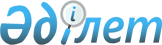 Об образовании избирательных участков в городе Рудном
					
			Утративший силу
			
			
		
					Решение акима города Рудного Костанайской области от 28 мая 2018 года № 7. Зарегистрировано Департаментом юстиции Костанайской области 22 июня 2018 года № 7894. Утратило силу решением акима города Рудного Костанайской области от 11 июня 2021 года № 1
      Сноска. Утратило силу решением акима города Рудного Костанайской области от 11.06.2021 № 1 (вводится в действие по истечении десяти календарных дней после дня его первого официального опубликования).
      В соответствии со статьей 23 Конституционного закона Республики Казахстан от 28 сентября 1995 года "О выборах в Республике Казахстан", по согласованию с Рудненской городской избирательной комиссией РЕШИЛ:
      1. Образовать избирательные участки на территории города Рудного, согласно приложению 1 к настоящему решению.
      2. Признать утратившими силу некоторые решения акима города Рудного согласно приложению 2 к настоящему решению.
      3. Государственному учреждению "Аппарат акима города Рудного" в установленном законодательством Республики Казахстан порядке обеспечить:
      1) государственную регистрацию настоящего решения в территориальном органе юстиции;
      2) в течение десяти календарных дней со дня государственной регистрации настоящего решения направление его копии в бумажном и электронном виде на казахском и русском языках в Республиканское государственное предприятие на праве хозяйственного ведения "Республиканский центр правовой информации для официального опубликования и включения в Эталонный контрольный банк нормативных правовых актов Республики Казахстан;
      3) размещение настоящего решения на интернет-ресурсе акимата города Рудного после его официального опубликования.
      4. Контроль за исполнением настоящего решения возложить на руководителя аппарата акима города Рудного.
      5. Настоящее решение вводится в действие по истечении десяти календарных дней после дня его первого официального опубликования.
      СОГЛАСОВАНО
      Председатель Рудненской
      городской избирательной комиссии
      ___________________ Ю. Нагерняк Избирательные участки на территории города Рудного
      Сноска. Приложение 1 с изменениями, внесенными решением акима города Рудного Костанайской области от 14.03.2019 № 1 (вводится в действие по истечении десяти календарных дней после дня его первого официального опубликования).
      Избирательный участок № 128
      В границах города Рудного: кварталы № 32, 33, 41, 42, 43, 45, 46, 47.
      Избирательный участок № 129
      В границах города Рудного: кварталы № 14, 16, 17. 
      Избирательный участок № 130
      В границах города Рудного: кварталы № 7, 11, 13, 15.
      Избирательный участок № 131
      В границах города Рудного: кварталы № 39, 39-а: улица Ленина, дом № 1, улица Костанайская, дома № 2-а, 2-б, 2-в, 4, 6, улица Восточная, дом № 7.
      Избирательный участок № 132
      В границах города Рудного: кварталы № 18, 40, 39-а: улица Парковая, дома № 2-а, 2-б, 4, с 5 по 23-а (нечетные), улица Костанайская, дома № 8, 10, 12, 14, 16, 18, улица Восточная, дома № 2, 13, микрорайоны "Южный", "Восточный".
      Избирательный участок № 133
      В границах города Рудного: кварталы № 24, 30: улица Парковая, дома № 41, 43, 45.
      Избирательный участок № 134
      В границах города Рудного: микрорайон № 2.
      Избирательный участок № 135
      В границах города Рудного: микрорайон № 1.
      Избирательный участок № 136
      В границах города Рудного: микрорайон № 8: улица. Ленина, дома № с 111 по 117, с 123 по 149, улица Горняков, дома с № 68 по 94, улица Парковая, дома № 62, 64.
      Избирательный участок № 137
      В границах города Рудного: микрорайон № 8: улица Парковая, дома с № 68 по 102, улица Гагарина, дома с № 9, 9-а по 21.
      Избирательный участок № 138
      В границах города Рудного: микрорайон № 9.
      Избирательный участок № 139
      В границах города Рудного: микрорайон № 10: улица Ленина, дома с № 153 , 153-а по 185, улица Фрунзе, дома № 4, 8, 10, 12.
      Избирательный участок № 140
      В границах города Рудного: микрорайон № 10: улица Парковая, дома № 118, 120, улица Фрунзе, дома № 20, 22, 24, улица И. Франко, дома с № 1 по 23.
      Избирательный участок № 141
      В границах города Рудного: микрорайон № 16: улица Ленина, дома с № 187, 187-а по 207, улица 50 лет Октября, дома с № 19 по 27.
      Избирательный участок № 142
      В границах города Рудного: микрорайон № 16: улица 50 лет Октября, дома с № 5 по 17, улица И. Франко, дома с № 2 по 24.
      Избирательный участок № 143
      В границах города Рудного: микрорайон № 16: улица 50 лет Октября, дома № 1, 1-а, 3, 3-а, улица Парковая, дома с № 124 по 134, улица И.Франко, дома с № 26 по 30, улица Фролова дома с № 20 по 62 (чҰтные), с № 33 по 115 (нечетные), улица Хуторская дома с № 7 по 11, улицы Кирпичная, Космынина, переулки Рыбацкий, Янтарный.
      Избирательный участок № 144
      В границах города Рудного: микрорайоны № 18, 23, 28, 29.
      Избирательный участок № 145
      В границах города Рудного: микрорайон № 13.
      Избирательный участок № 146
      В границах города Рудного: микрорайон № 14 (за исключением домов по улице 50 лет Октября, № 49, 51, 53).
      Избирательный участок № 147
      В границах города Рудного: микрорайон № 15: улица 50 лет Октября, дома с № 29 по 39, проспект Комсомольский, дома с № 6 по 14.
      Избирательный участок № 148
      В границах города Рудного: микрорайон № 15: проспект Комсомольский, дома № 16, 18, с 28 по 40.
      Избирательный участок № 149
      В границах города Рудного: микрорайоны № 19, 22, 26, 27. 
      Избирательный участок № 150
      В границах города Рудного: микрорайон № 17, микрорайон № 20: улица П. Корчагина дома с № 100 по 112, 162, 164, 166.
      Избирательный участок № 151
      В границах города Рудного: микрорайон № 7: улица 50 лет Октября, дома № 49, 51, 53, с 66 по 98, (за исключением 88-а).
      Избирательный участок № 152
      В границах города Рудного: микрорайон № 7: улица Сандригайло Н.Ф., дома с № 62 по 74, улица 50 лет Октября, дома № 76-а, 102-в, 102-г, микрорайон 6 (за исключением домов по улице 50 лет Октября № 116, 128, 132, 134, по улице Сандригайло Н.Ф. с № 49 по 69), микрорайон 6-а. 
      Избирательный участок № 153
      В границах города Рудного: микрорайон № 7: улица Сандригайло Н.Ф., дома № 58, 60, улица 50 лет Октября, дома № 88-а, с № 102 по 114, (за исключением 102-в, 102-г).
      Избирательный участок № 154
      В границах города Рудного: микрорайон № 20: улица П. Корчагина, дома с № 114 по 158.
      Избирательный участок № 155
      В границах города Рудного: микрорайон № 20: улица П. Корчагина, дома № 160, с 178 по 194, улица Качарская, дома с № 25 по 39.
      Избирательный участок № 156
      В границах города Рудного: микрорайон № 20: улица П. Корчагина, дома № 170, 172, 174, улица Качарская дома с № 41 по 53, улица Сандригайло Н.Ф., дома с № 88 по 100, микрорайоны № 24, 24-а.
      Избирательный участок № 157
      В границах поселка Качар: микрорайон № 1: дома № 16, 17, 18, 21, 23, 24, 26, 27, 45, 46, микрорайон № 2: дома № 65, 75, 76, 83-а.
      Избирательный участок № 158
      В границах поселка Качар: микрорайон № 1: дома № 40, 41, 42, 47, 48; микрорайон № 2: дома № 69-а, 69-б, 70-а, 70-б, 71, 72, 73, 74, 87.
      Избирательный участок № 159
      В границах поселка Качар: микрорайон № 1: дома № 1, 2, 3, 6, 7, 8, 9, 14, 15; микрорайон № 2: дома № 77, 78, 79, 80, улица Степная, улица Первостроителей, улица Привольная, улица Солнечная, переулок Тихий.
      Избирательный участок № 160
      В границах поселка Качар: микрорайон № 3: дома № 3, 4, 5, 6, 7, 8, 14, 15, 16, 17, 18, 19, 20, 21, 22, 29.
      Избирательный участок № 161
      В границах: поселка Горняцкий.
      Избирательный участок № 162
      В границах: села Перцевка.
      Избирательный участок № 163
      В границах города Рудного: улицы Железнодорожная, Октябрьская, Первомайская, Привокзальная, Садовая, Тимирязева, Чкалова, переулки Восточный, Привокзальный.
      Избирательный участок № 164
      В границах города Рудного: улицы 1-я Западная, 2-я Западная, Котельная, Пришкольная.
      Избирательный участок № 165
      В границах города Рудного: микрорайон № 6: улица 50 лет Октября дома № 116, 128, 132, 134, улица Сандригайло Н.Ф. дома с № 49 по 69.
      Избирательный участок № 166
      В границах города Рудного: микрорайоны № 4, 5.
      Избирательный участок № 167
      В границах города Рудного: кварталы № с 51 по 59, улица П. Корчагина, дома с № 20 по 34 (четные), улица Транспортная, переулок Вишневый.
      Избирательный участок № 168
      В границах города Рудного: микрорайон № 3.
      Избирательный участок № 169
      В границах города Рудного: кварталы № 34, 35, 44, 48, 49, 50.
      Избирательный участок № 170
      В границах города Рудного: кварталы № 1, 6, 36, 37.
      Избирательный участок № 171
      В границах города Рудного: кварталы № 2, 3, 3-а, 8, 38.
      Избирательный участок № 172
      В границах города Рудного: кварталы № 4, 4-а, 9, район Автовокзала.
      Избирательный участок № 173
      В границах города Рудного: проспект Комсомольский, дом № 49, коммунальное государственное предприятие "Рудненская городская больница" Управления здравоохранения акимата Костанайской области.
      Избирательный участок № 174
      Исключен решением акима города Рудного Костанайской области от 14.03.2019 № 1 (вводится в действие по истечении десяти календарных дней после дня его первого официального опубликования).


      Избирательный участок № 176
      В границах города Рудного: улица Парковая, дом № 51, коммунальное государственное предприятие "Костанайский областной противотуберкулезный диспансер" Управления здравоохранения акимата Костанайской области, Рудненское отделение.
      Избирательный участок № 177
      В границах поселка Качар: микрорайон 1, строение 44, коммунальное государственное предприятие "Качарская городская больница" Управления здравоохранения акимата Костанайской области.
      Избирательный участок № 849
      В границах города Рудного: улица Парковая, дом № 45, коммунальное государственное учреждение "Рудненский центр оказания специальных социальных услуг № 1" Управления координации занятости и социальных программ акимата Костанайской области.
      Избирательный участок № 850
      Исключен решением акима города Рудного Костанайской области от 14.03.2019 № 1 (вводится в действие по истечении десяти календарных дней после дня его первого официального опубликования).

 Перечень утративших силу некоторых решений акима города Рудного
      1. Решение акима города Рудного от 7 февраля 2014 года № 3 "Об образовании избирательных участков в городе Рудном" (зарегистрировано в Реестре государственной регистрации нормативных правовых актов за № 4486, опубликовано 20 марта 2014 года в газете "Рудненский рабочий");
      2. Решение акима города Рудного от 1 октября 2014 года № 4 "О внесении изменения в решение акима от 7 февраля 2014 года № 3 "Об образовании избирательных участков в городе Рудном" (зарегистрировано в Реестре государственной регистрации нормативных правовых актов за № 5144, опубликовано 18 ноября 2014 года в газете "Рудненский рабочий");
      3. Решение акима города Рудного от 2 июля 2015 года № 7 "О внесении дополнений в решение акима от 7 февраля 2014 года № 3 "Об образовании избирательных участков в городе Рудном" (зарегистрировано в Реестре государственной регистрации нормативных правовых актов за № 5793, опубликовано 21 августа 2015 года в газете "Рудненский рабочий").
					© 2012. РГП на ПХВ «Институт законодательства и правовой информации Республики Казахстан» Министерства юстиции Республики Казахстан
				
      Аким города Рудного

Б. Гаязов
Приложение 1
к решению акима
от 28 мая 2018 года № 7Приложение 2
к решению акима
от 28 мая 2018 года № 7